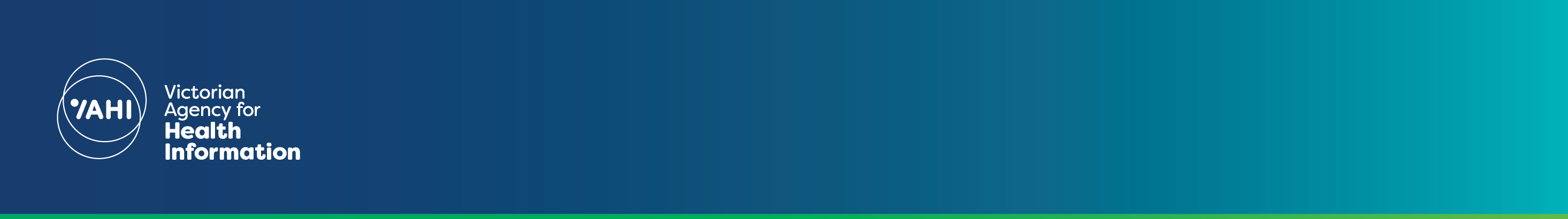 *Results from November 2020 to November 2021 were affected by industrial activity and should be interpreted with caution.KPI Definition - Number of service hours, by sector, excluding (a) Bouverie Centre, Albury contacts, (b) contacts reported against inpatient or residential program types, (c) block funded and PHN commissioned programs, (d) specialty mental health service development contacts reported outside of approved programs.  Results during 2011, 2012, 2016, 2017 and from November 2020 to November 2021 were affected by industrial activity and should be interpreted with caution.Service hours are defined as contact hours adjusted for group session contacts. For group session contacts, contact duration is multiplied by the number of healthcare professionals present, and divided by the number of consumers involved. Statewide mental health ambulatory targets include the Victorian Institute of Forensic Mental Health (Forensicare) and exclude Albury New South Wales activity within Albury Wodonga Health.Health service2021-22 Q2 
resultFinancial year 
to date (FYTD) 
result2021-22 
targetFYTD 
targetFYTD result as a percentage of 
2021-22 targetAlfred Health22,65045,721 117,99150%39%Austin Health13,49724,04483,04350%29%Eastern Health37,41571,013215,47950%33%Melbourne Health60,094106,618344,65950%31%Monash Health48,721103,715255,00850%41%Peninsula Health13,09525,80170,08650%37%St Vincent's Hospital12,48022,30579,96250%28%Mercy Health13,79222,71082,67450%27%Royal Children's8,41818,06444,39650%41%VIFMH (Forensicare)3,2236,88419,81850%35%Ballarat Health9,98116,82773,99650%23%Barwon Health17,73627,99290,07050%31%Bendigo Health11,27616,27084,25650%19%Goulburn Valley Health7,70010,18349,69850%20%Latrobe Regional14,24623,90483,97450%28%Mildura Base Hospital5,44411,54130,71550%38%Albury Wodonga Health7,71516,40243,17850%38%South West Health8,06616,13840,03150%40%TOTAL STATEWIDE315,547586,1301,809,03450%32%RedFTYD result is >5% below FYTD targetGreenFYTD result is >5% above FYTD targetTo receive this publication in an accessible format phone (03) 9096 1878, using the National Relay Service 13 36 77 if required, or email Victorian Agency for Health Information <vahi@vahi.vic.gov.au>Authorised and published by the Victorian Government, 1 Treasury Place, Melbourne.© State of Victoria, Department of Health January 2022.Available from Service hours - mental health performance indicator reports page <https://www2.health.vic.gov.au/mental-health/research-and-reporting/mental-health-performance-reports/service-hours-performance-indicator-reports> on the Health.vic website.